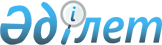 О передаче в управление государственного пакета акций акционерного общества "Шымкентский свинцовый завод" казахстанско-австрийскому совместному предприятию "РР Казахстан - торговля и финансирование"Постановление Правительства Республики Казахстан от 23 мая 1996 г. N 637



          В целях финансово-экономического оздоровления акционерного
общества "Шымкентский свинцовый завод", привлечения иностранных
инвестиций, стабилизации развития производства свинца и
сопутствующих в нем цветных, благородных и редких металлов,
организации производства аккумуляторных стартерных батарей на уровне
передовых мировых технологий Правительство Республики Казахстан
постановляет:




          1. Утвердить протокол конкурсной комиссии о передаче в
управление государственного пакета акций (31 процент) акционерного
общества "Шымкентский свинцовый завод" совместному предприятию "РР
Казахстан - торговля и финансирование".




          2. Государственному комитету Республики Казахстан по управлению
государственным имуществом заключить контракт на право управления с
последующим выкупом до сентября 1996 года государственного пакета
акций акционерного общества "Шымкентский свинцовый завод". При этом
уполномочить Председателя Государственного комитета Республики
Казахстан по управлению государственным имуществом подписать
указанный контракт от имени Правительства Республики Казахстан.




          3. Назначить Министра промышленности и торговли Республики
Казахстан представителем Правительства Республики Казахстан по
контролю за исполнением условий контракта об управлении
государственным пакетом акций акционерного общества "Шымкентский
свинцовый завод" и возложить на него координацию деятельности
государственных органов по реализации настоящего постановления.




          4. С целью обеспечения стабильной и скоординированной работы,
финансового оздоровления и предотвращения банкротства акционерного
общества "Шымкентский свинцовый завод" отсрочить погашение его
кредиторской задолженности государственным юридическим лицам
согласно прилагаемому перечню до 1 января 1997 года, с последующим
погашением задолженностей согласно графикам равными долями в течение
двух лет, приостановив начисление пени и штрафов, а по акционерному
обществу "Алаугаз" - в установленном законом порядке.




          Агентству по реорганизации предприятий при Государственном
комитете Республики Казахстан по управлению государственным
имуществом совместно с казахстанско-австрийским совместным
предприятием "РР Казахстан-торговля и финансирование Лтд" на
основании данных аудита принять меры в установленном
законодательством порядке к погашению оставшейся кредиторской
задолженности акционерного общества "Шымкентский свинцовый завод"
перед предприятиями негосударственных форм собственности.
<*>



          Сноска. Дополнено пунктом 4, пункт 4 считать пунктом 5 -




          постановлением Правительства РК от 4 октября 1996 г. N 1233




           
 P961233_ 
 .




          5. Внести в приложение 1 к постановлению Кабинета Министров
Республики Казахстан от 21 августа 1995 г. N 1154  
 P951154_ 
  "О
продаже части государственного пакета акций приватизированных
предприятий на фондовой бирже" (САПП Республики Казахстан, 1995 г.,
N 29, ст. 347) следующее изменение:




          исключить из Перечня предприятий, преобразованных в акционерные
общества, государственный пакет акций которых в размере 10 процентов
от уставного фонда подлежит продаже на Центральноазиатской фондовой
бирже, АО "Шымкентский свинцовый завод", порядковый номер 3.





                                            Приложение



                                  к постановлению Правительства
                                       Республики Казахстан
                                   от 4 октября 1996 г. N 1233











                                                    П Е Р Е Ч Е Н Ь




          кредиторской задолженности акционерного общества
         "Шымкентский свинцовый завод", подлежащей отсрочке
                       до 1 января 1997 года
--------------------------------------------------------------------
           Статья          !   Сумма,   !   Пеня,   !     Итого
        задолженности      ! тыс.тенге  ! тыс.тенге ! задолженность,
                           !            !           !    тыс.тенге
--------------------------------------------------------------------
Задолженность перед
бюджетом                      138645        56858       195503

Задолженность Пенсионному
фонду                          82760        66055       148815

Задолженность Дорожному
фонду                          19482        29913        49395

Задолженность за
электроэнергию, пар
Южказэнерго и ЧРЭС            334330,9                  334330,9

Задолженность ТехЦПД
отделения железной дороги      65630,7     107512       173142,7

Задолженность облводоканалу    19885        22466        42351

Задолженность ЮКПО
пассажирского транспорта        9891,4                    9891,4
--------------------------------------------------------------------
         ВСЕГО                 680625       282804        963429
--------------------------------------------------------------------

     Премьер-Министр
   Республики Казахстан


					© 2012. РГП на ПХВ «Институт законодательства и правовой информации Республики Казахстан» Министерства юстиции Республики Казахстан
				